Vice Chancellor’s Award for Programs that 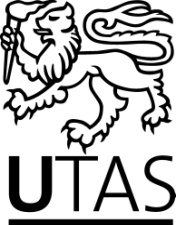 Enhance Learning APPLICATION COVER SHEETApplication Category (Please tick one)Application Package Checklist Written statement in the following format (no more than 10 pages in total):
  Synopsis
  Selection Criteria  Distinctiveness, coherence and clarity of purpose  Influence on student learning and student engagement  Breadth of impact  Concern for equity and diversity Electronic copy of supporting teaching materials Covering page comprising of an itemised list of the contents of the supporting material Two letters of support (no more than one page each)  One reference is from the Head of School, Faculty, Institute or Department An electronic copy of the application package sent to Awards.Grants@utas.edu.au Applicant/s:School/s: 1. Widening participation   2. Educational partnerships and collaborations with other organisations 3. Innovation and flexibility in curricula, learning and teaching 4. Postgraduate education 5. Student experiences and services supporting learning, development and growth in higher education 6. Global citizenship and internationalisation